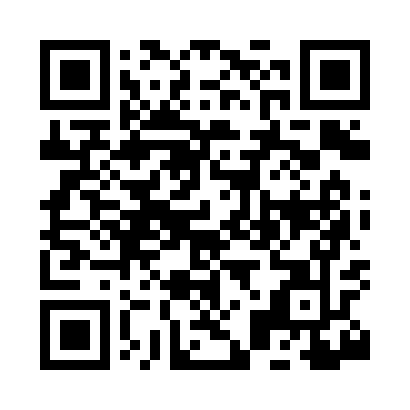 Prayer times for Benela, Mississippi, USAMon 1 Jul 2024 - Wed 31 Jul 2024High Latitude Method: Angle Based RulePrayer Calculation Method: Islamic Society of North AmericaAsar Calculation Method: ShafiPrayer times provided by https://www.salahtimes.comDateDayFajrSunriseDhuhrAsrMaghribIsha1Mon4:275:501:014:468:129:352Tue4:275:511:014:468:129:353Wed4:285:511:024:468:129:354Thu4:285:521:024:468:129:355Fri4:295:521:024:478:119:346Sat4:305:531:024:478:119:347Sun4:305:531:024:478:119:348Mon4:315:541:024:478:119:339Tue4:325:541:024:478:109:3310Wed4:335:551:034:478:109:3211Thu4:335:551:034:478:109:3212Fri4:345:561:034:488:109:3113Sat4:355:571:034:488:099:3114Sun4:365:571:034:488:099:3015Mon4:365:581:034:488:089:3016Tue4:375:581:034:488:089:2917Wed4:385:591:034:488:079:2818Thu4:396:001:034:488:079:2719Fri4:406:001:034:488:069:2720Sat4:416:011:044:488:069:2621Sun4:426:021:044:488:059:2522Mon4:436:021:044:488:059:2423Tue4:436:031:044:488:049:2324Wed4:446:041:044:488:039:2225Thu4:456:041:044:488:039:2126Fri4:466:051:044:488:029:2127Sat4:476:061:044:488:019:2028Sun4:486:071:044:488:009:1929Mon4:496:071:044:478:009:1830Tue4:506:081:044:477:599:1631Wed4:516:091:034:477:589:15